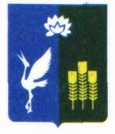 МУНИЦИПАЛЬНЫЙ КОМИТЕТЧкаловского сельского поселенияСпасского муниципального районаПриморского краяРЕШЕНИЕ  «19»  апреля 2017 года  	                     с. Чкаловское			                         № 83О внесении изменений в Устав Чкаловского сельского поселения	Руководствуясь пунктом 1 части 3 статьи 28 Федерального закона от 06 октября 2003 года №131-ФЗ «Об общих принципах организации местного самоуправления в Российской Федерации», Федеральным законом от 28 декабря 2016 года №494-ФЗ «О внесении изменений в отдельные законодательные акты Российской Федерации», в целях приведения в соответствие Устава Чкаловского сельского поселения с действующим законодательством, рассмотрев документы публичных слушаний, назначенных решением муниципального комитета Чкаловского сельского поселения № 77  от 15 марта 2017 г. (итоговый протокол публичных слушаний от 17 апреля 2017 года), муниципальный комитет Чкаловского сельского поселенияРЕШИЛ:Внести в Устав Чкаловского сельского поселения следующие изменения:пункт 1 части 3 статьи 19 изложить в следующей редакции:«1) проект устава Чкаловского сельского поселения, а также проект решения муниципального комитета Чкаловского сельского поселения о внесении изменений и дополнений в Устав, кроме случаев, когда  в Устав Чкаловского сельского поселения вносятся изменения в форме точного воспроизведения положений Конституции Российской Федерации, федеральных законов, конституции (устава) или законов субъекта Российской Федерации в целях приведения Устава Чкаловского сельского поселения в соответствии с этими нормативными правовыми актами».часть 3 статьи 42 принять в новой редакции:«3.В случае досрочного прекращения полномочий главы Чкаловского сельского поселения либо применения к нему по решению суда мер процессуального принуждения в виде заключения под стражу или временного отстранения от должности его полномочия временно исполняет заместитель главы администрации, в случае отсутствия заместителя главы администрации, муниципальный комитет Чкаловского сельского поселения большинством голосов от числа избранных депутатов назначает временно исполняющего обязанности главы Чкаловского сельского поселения из числа специалистов администрации Чкаловского сельского поселения».в части 2 статьи 49 второе предложение изложить в следующей редакции: «Не  требуется официальное опубликование (обнародование) порядка учета предложений по проекту решения муниципального комитета Чкаловского сельского поселения  о внесении изменений и дополнений в Устав Чкаловского сельского поселения, а также порядка участия граждан в его обсуждении в случае, когда Устав Чкаловского сельского поселения вносятся изменения в форме точного воспроизведения положений Конституции Российской Федерации, федеральных законов, конституции (устава) или законов субъекта Российской Федерации в целях приведения Устава Чкаловского сельского поселения в соответствии с этими нормативными правовыми актами».статью 49 дополнить частью 4 следующего содержания«5. Приведения Устава Чкаловского сельского поселения в соответствии с Федеральным законом, законом субъекта Российской Федерации осуществляется в установленный этими законодательными актами срок. В случае, если федеральным законом, законом субъекта Российской Федерации указанный срок не установлен, срок приведения Устава Чкаловского сельского поселения в соответствии с федеральным законом, законом субъекта Российской Федерации определяется с учетом даты вступления в силу соответствующего федерального закона, закона субъекта Российской Федерации, необходимости официального опубликования (обнародования) и обсуждения на публичных слушаниях проекта муниципального правового акта о внесении  изменений и дополнений в Устав чкаловского сельского поселения, учета предложений граждан по нему, периодичности заседаний муниципального комитета Чкаловского сельского поселения, сроков государственной регистрации и официального опубликования (обнародования) такого муниципального правового акта и, как правило, не должен превышать шесть месяцев.5) Направить настоящее решение в отдел законодательства Управления Министерства Юстиции Российской Федерации по Приморскому краю, в порядке, установленном Федеральным законом №97 от 21 июля 2005 года «О государственной регистрации Уставов муниципальных образований», для государственной регистрации.6) Настоящее решение вступает в силу с момента его официального опубликования, после его государственной регистрации.7) Опубликовать данное решение в средствах массовой информации Чкаловского сельского поселения в газете «Родные просторы» и на сайте Администрации Спасского Муниципального района.8)  Контроль за исполнением настоящего решения оставляю за собой.Глава Чкаловского сельского поселения 			                             ______ В.С. Ию